Publicado en Madrid el 25/02/2020 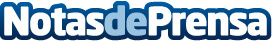 Storyous presenta sus nuevas pantallas de cocina para restaurantes en HIP 2020Se trata de un visor digital que permite ver en tiempo real el estado de los pedidos y mejorar la comunicación entre la sala y la cocina. Actualmente Storyous cuenta con más de 3.000 establecimientos y está presente, además de en España, en República Checa, Polonia y HungríaDatos de contacto:Actitud de Comunicación 91 302 28 60Nota de prensa publicada en: https://www.notasdeprensa.es/storyous-presenta-sus-nuevas-pantallas-de Categorias: E-Commerce Software Restauración http://www.notasdeprensa.es